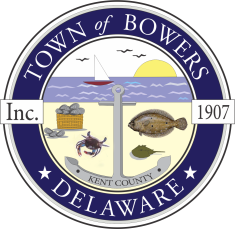 Town of Bowers Election Process DeadlinesTown of Bower’s election date and times:  August 6th, 2016 from 2:00 pm – 7:00 pmJune 7, 2016 – Need to send the signed Statement of Understanding contract to Elections. July 5, 2016 – Need to post the Notice of Solicitation of Candidates on websiteJuly 5, 2016 -  Last day to be able to register to voteJuly 15, 2016 – Post the Notice of Election:  newspaper, firehouse marquee, websiteJuly 25, 2016 – Deadline for Candidates to applyAugust 6, 2016 – Election day!  (Only if more than one person applies for each council seat)